            Кто такой психолог?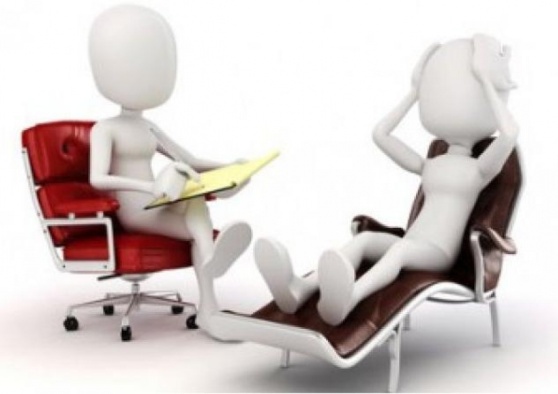 ПСИХОЛОГ - это специалист, который помогает разобраться в самом себе: в своих эмоциях и переживаниях, в причинах проблем во взаимоотношениях с ровесниками, взрослыми и др. Он помогает самостоятельно принять решение, подходящее в данной ситуации именно тебе. В отличии от других специалистов, психолог обязан хранить в тайне всё, что от тебя узнал. С психологом ты можешь поговорить о потере контакта с родителями; о конфликтах в семье, о непонимании твоих желаний, о жестком обращении, принуждении или о том, что сегодня является самым важным для тебя.Помни: Общение с психологом может быть самым различным: личная консультация, общение по телефону, через сайт, чтение книг по психологии для подростков.Когда нужно обращаться за помощью обязательно?К сожалению, бывает, что твои ровесники обратиться к взрослым не решаются, потому что стыдятся поделиться своими переживаниями с чужим человеком или не верят, что им смогут помочь, или считают это признаком слабости. В результате, попав в сложную ситуацию, ты будешь самостоятельно искать решение и часто поступать опрометчиво. Эти решения могут привести тебя совсем не туда, куда бы ты хотел.! Запомни !Если ты подвергаешься насилию в семье или школе...Если тебя обижают, унижают сверстники или взрослые..Если тебя запугивают или шантажируют, отнимают деньги или вещи..Если тебе кажется, что весь мир против тебя...Если ты не можешь разобраться в себе и своих чувствах... Если тебе кажется, что ты остался совсем один...!!! Самое время обратиться к специалистам, которые могут понять тебя и помочь!Главное знай - неразрешимых ситуаций не бывает!